43 ЗАСЕДАНИЕ 6 СОЗЫВАРассмотрев представление прокуратуры Козловского района от 27 августа 2018 г. №03-05-2018, Собрание депутатов Козловского района РЕШИЛО:Представление прокурора Козловского района Чувашской Республики от 27.08.2018 г. №03-05-2018 «Об устранении нарушений требований законодательства о противодействии коррупции и необходимости усиления контроля» принять к сведению, указав депутатам Собрания депутатов Козловского района на недопущение впредь подобных фактов нарушения требований законодательства. Глава Козловского района Чувашской Республики 								Ю. А.ПетровЧĂВАШ РЕСПУБЛИКИКУСЛАВККА РАЙОНĔ 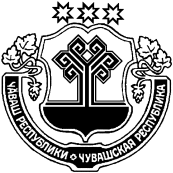 ЧУВАШСКАЯ РЕСПУБЛИКА КОЗЛОВСКИЙ РАЙОН КУСЛАВККА РАЙОНĔНДЕПУТАТСЕН ПУХАВĔ ЙЫШАНУ12.09.2018 Ç 7/225 №Куславкка хулиСОБРАНИЕ ДЕПУТАТОВ КОЗЛОВСКОГО РАЙОНА РЕШЕНИЕ12.09.2018 г. № 7/225город КозловкаО рассмотрении представления прокуратуры Козловского района от 27.08.2018 г. №03-05-2018 «Об устранении нарушений требований законодательства о противодействии коррупции и необходимости усиления контроля»